SEZNAM POPOLDANSKIH AKTIVNOSTI ZA OPBPETEK, 17. 4. 2020UREJEVALNIK ZA BARVICE IN SVINČNIKE V OBLIKI GOSENICEDragi učenci,če želite imeti barvice in svinčnike urejene na svoji mizici, si lahko sami izdelate urejevalnik za barvice in svinčnike v obliki gosenice.Vsa navodila najdete na spodnji povezavi. Veliko zabave pri delu vam želitaučiteljici Andreja in Petrina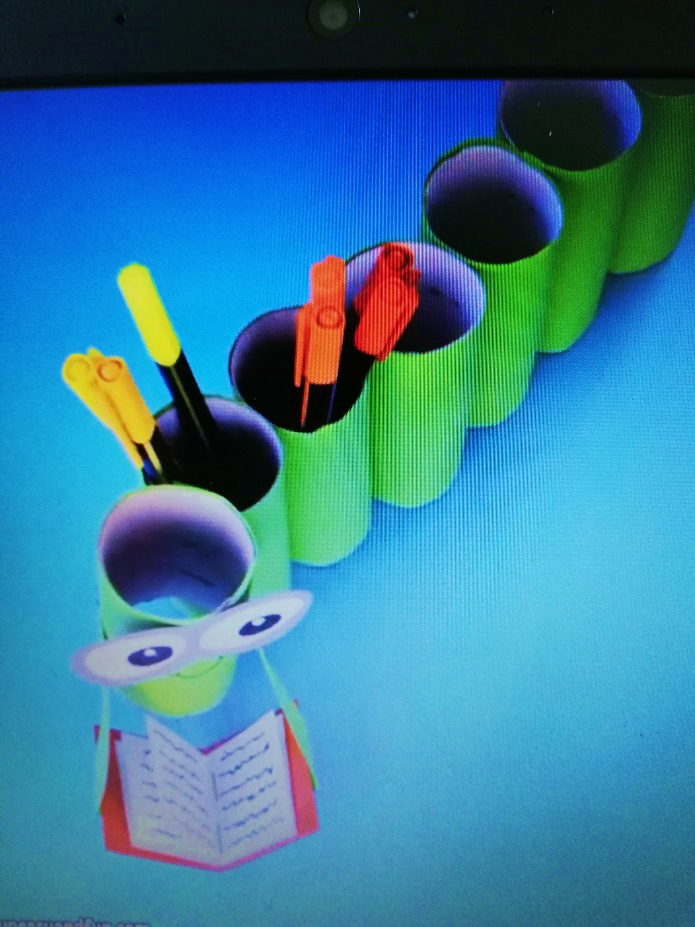 https://www.pinterest.com/pin/434667801540546178/?e_t=5af36c524a4d4d549ba9ec91f54facb0&utm_source=31&utm_medium=2004&utm_campaign=rtpinreVIR: internetČas za nalogo Dokončaš in dopolniš, kar ti manjka.UstvarjanjeUrejevalnik za barvice in svinčnike